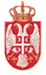 Република СрбијаАутономна Покрајина ВојводинаОпштина ВрбасОПШТИНСКА УПРАВАОдељење за урбанизам и просторно планирање, стамбено-комуналне послове и заштиту животне средине Одсек за заштиту животне средине и енергетски менаџментБрој: 501-20/2021-IV/05Датум: 7.9.2021. годинеВРБАС, ул. Маршала Тита бр. 89О Б А В Е Ш Т Е Њ Ео пријему захтева за одлучивање о потреби процене утицаја на животну срединуОпштинска управа Врбас, Одељење за урбанизам и просторно планирање, стамбено-комуналне послове и заштиту животне средине, Одсек за заштиту животне средине и енергетски менаџмент, обавештава заинтересоване органе, организације и јавност да је носилац пројекта, OZZ „CASTRO-COP“ из Кулпина, Маршала Тита 86, поднео овом Одељењу уредан захтев за одлучивање о потреби процене утицаја на животну средину пројекта- Изградња ђубришта са манипулативним платоом и осочаре у Равном Селу,  на постојећем комплексу фарме говеда у власништву носиоца пројекта, у атару Равног Села, Ул. Владимира Каљевића 28, на катастарској парцели број 3866/1 к.о. Равно Село,  укупног капацитет ђубришта 300 m3 (150 m3 по ђубришној ћелији) и осочаре 131,25 m3.Позивају се заинтересовани органи, организације и јавност да изврше увид у садржину поднетог захтева и приложену документацију, у просторијама Општинске управе Врбас, у Одељењу за урбанизам и просторно планирање, стамбено-комуналне послове и заштиту животне средине, Маршала Тита 89, спрат 3, канцеларија број 10, сваког радног дана у временском периоду од 10-13 часова. Заинтересовани органи, организације и јавност у року од 10 дана од дана објављивања овог Обавештења на интернет адреси https://urbanizam.vrbas.net/zastita-zivotne-sredine/info-zzs/procena-uticaja-zs могу доставити овом Одељењу своја мишљења о поднетом захтеву и приложеној документацији, писаним путем на писарницу Општинске управе или путем електронске поште на aleksandra.krtolica@vrbas.net .Ово Обавештење се објављује на основу члана 10. Закона о процени утицаја на животну средину („Службени гласник Републике Србије“, број 135/2004 и 36/2009). Исто ће бити објављено на интернет порталу Oпштине Врбас и постављено на огласне табле у Општинској управи Врбас и Месној заједници у Равном Селу.